   «21» июль  2015 й.                   № 105                        «21 » июля  2015 г.                        Об изменении адреса  жилого помещения     В соответствии с постановлением  Правительства РФ от 19 ноября 2014 г. №1221 «Об утверждении Правил присвоения, изменения и аннулирования адресов» на основании входящего заявления гражданина Саитова Вилена Газизяновича в целях обеспечения учета и оформления объектов недвижимости, постановляю:     1.Изменить адрес квартиры с кадастровым номером 02:53:030102:200 имеющий адресные ориентиры: Республика Башкортостан, Шаранский район,  с.Мичуринск ,ул.Лесопарковая, д.5а  на «Республика Башкортостан, Шаранский район, с.Мичуринск ул.Лесопарковая, д.5, кв.1».    2.Контроль за исполнением настоящего постановления возложить на управляющего делами администрации сельского поселения Мичуринский сельсовет муниципального района Шаранский район.  Глава  сельского поселения                                              В.Н.Корочкин           ҠАРАР                                                                       ПОСТАНОВЛЕНИЕ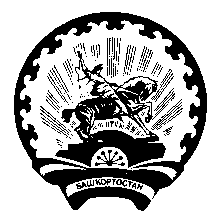 